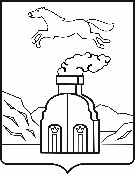 Комитет по дорожному хозяйству, благоустройству, транспорту и связи города БарнаулаП Р И К А ЗОт 13.12.2021 №135В соответствии с Федеральным законом от 31.07.2020 №248-ФЗ 
«О государственном контроле (надзоре) и муниципальном контроле в Российской Федерации», постановлением Правительства Российской Федерации от 25.06.2021 №990 «Об утверждении Правил разработки и утверждения контрольными (надзорными) органами программы профилактики рисков причинения вреда (ущерба) охраняемым законом ценностям», решением городской Думы от 24.09.2021 №751 
«Об утверждении Положения о муниципальном лесном контроле на территории городского округа - города Барнаула Алтайского края»ПРИКАЗЫВАЮ:1. Утвердить Программу профилактики рисков причинения вреда (ущерба) охраняемым законом ценностям на 2022 год при осуществлении комитетом по дорожному хозяйству, благоустройству, транспорту и связи города Барнаула муниципального лесного контроля на территории городского округа – города Барнаула Алтайского края (приложение).2. Приказ вступает в силу с 01.01.2022.3. Отделу транспорта и связи (Королева Е.Н.) обеспечить размещение 
на официальном Интернет-сайте города Барнаула.4. Контроль за исполнением настоящего приказа оставляю за собой.Заместитель председателя комитета                                                    И.Д.ГарматОб утверждении Программы профилактики рисков причинения вреда (ущерба) охраняемым законом ценностям на 2022 год при осуществлении комитетом по дорожному хозяйству, благоустройству, транспорту и связи города Барнаула муниципального лесного контроля на территории городского округа – города Барнаула Алтайского края